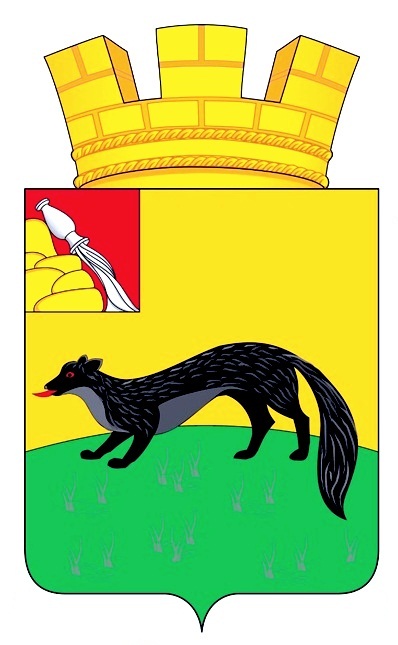 СОВЕТ НАРОДНЫХ ДЕПУТАТОВГОРОДСКОГО ПОСЕЛЕНИЯ – ГОРОД БОГУЧАРБОГУЧАРСКОГО МУНИЦИПАЛЬНОГО РАЙОНА ВОРОНЕЖСКОЙ ОБЛАСТИРЕШЕНИЕот  « 15 » сентября  2023 года   №  231  	                                       г. БогучарО внесении изменений в решение Совета народных депутатов городского поселения – город Богучар от 29.11.2021 № 99 «Об утверждении Положения о муниципальном жилищном контроле на территории городского поселения – город Богучар Богучарского муниципального районаВоронежской области» В соответствии с Федеральным законом от 06.10.2003 № 131-ФЗ «Об общих принципах организации местного самоуправления в Российской Федерации», рассмотрев экспертное заключение правового управления Правительства Воронежской области от 19.06.2023 № 19-62/20-1087-п, Совет народных депутатов городского поселения – город Богучар Богучарского муниципального района решил:Внести в решение Совета народных депутатов городского поселения – город Богучар от 29.11.2021 № 99 «Об утверждении Положения о муниципальном жилищном контроле на территории городского    поселения – город Богучар  Богучарского муниципального района Воронежской области» следующие изменения:	1.1. В приложении к решению «Положение о муниципальном жилищном контроле на территории городского поселения – город Богучар Богучарского муниципального  района Воронежской:	1.1.1. Часть 1 дополнить пунктом 1.11. следующего содержания:	«1.11. Особенности организации и осуществления муниципального жилищного контроля в 2023 году установлены Постановлением Правительства РФ от 10.03.2022 № 336 «Об особенностях организации и осуществления государственного контроля (надзора), муниципального контроля».»;	1.1.2. Пункт 4.3. части 4 исключить;	1.1.3. Подпункт 4.4.4. пункта 4.4. части 4 изложить в следующей редакции:	«4.4.4. Все внеплановые контрольные (надзорные) мероприятия могут проводиться только после согласования с органами прокуратуры.»;	1.1.4. Подпункт 4.5.9. пункта 4.5. части 4 изложить в следующей редакции:	«4.5.9. Внеплановая документарная проверка проводится только после согласования с органами прокуратуры.».2. Контроль исполнения настоящего решения возложить на постоянную комиссию Совета народных депутатов городского поселения – город Богучар по  бюджету, налогам, финансам и предпринимательству, депутатской этике, торговле, общественному питанию, законности и правопорядку (Аусева Н.Г.) и   главу администрации городского поселения – город Богучар Аксёнова С.А.Глава городского поселения – город Богучар					               	И.М.Нежельский	